Приказ Министерства здравоохранения РФ от 21 марта 2014 г. № 252н«Об утверждении национального календаря профилактических прививок и календаря профилактических прививок по эпидемическим показаниям»«Национальный календарь профилактических прививок»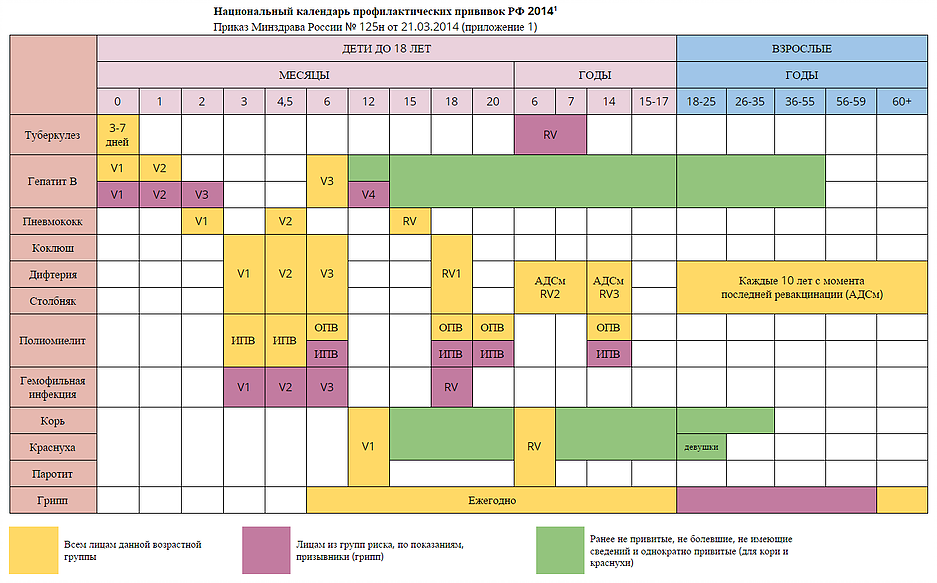 Прививки противСроки вакцинацииСроки ревакцинацииСроки ревакцинацииСроки ревакцинацииВакциныПримечаниеПрививки противСроки вакцинации123ВакциныПримечаниеГепатита Вноворожденные (в первые 24 часа)1 месяц6 месяц---Энджерикс ВЭувакс ВДетям, родившимся от матерей-носителей вируса гепатита В, вакцинация проводится по схеме 0-1-2-12 месяцевТуберкулеза новорожденные (3-7 дней)6-7 лет14 лет-БЦЖ-Мревакцинация проводится только туберкулиннегативным лицамПневмококковой инфекции2 месяца4,5 месяца15 месяцев--Превенар 13КоклюшаДифтерииСтолбняка3 месяца4,5 месяца6 месяцев18 месяцев6-7 лет14 летИнфанриксАДС-МПентаксимВзрослым каждые 10 лет от момента последней вакцинации АДСПолиомиелит3 месяца4,5 месяца6 месяцев18 месяцев20 месяцев14 летОПВИмоваксПолиоПолиориксПентаксимГемофильной инфекции3 месяца4,5 месяца6 месяцев18 месяцев--Акт-ХИБПентаксимКориКраснухиЭпидемического паротита12 месяцев6 лет--Приорикс